Международный союз по охране литературных и художественных произведений (Бернский союз)Исполнительный комитетШестидесятая (45-я очередная) сессияЖенева, 22 – 30 сентября 2014 г.отчетпринят Исполнительным комитетомНа рассмотрении Исполнительного комитета находились следующие пункты сводной повестки дня (документ A/54/1):  1, 2, 3, 4, 5, 6, 8, 12, 26 и 27.Отчеты об обсуждении указанных пунктов содержатся в Общем отчете (документ A/54/13).Председателем Исполнительного комитета был избран г-н Грега Кумер (Соединенное Королевство), а заместителем Председателя – г-н Миклош Бендсель (Венгрия).[Конец документа]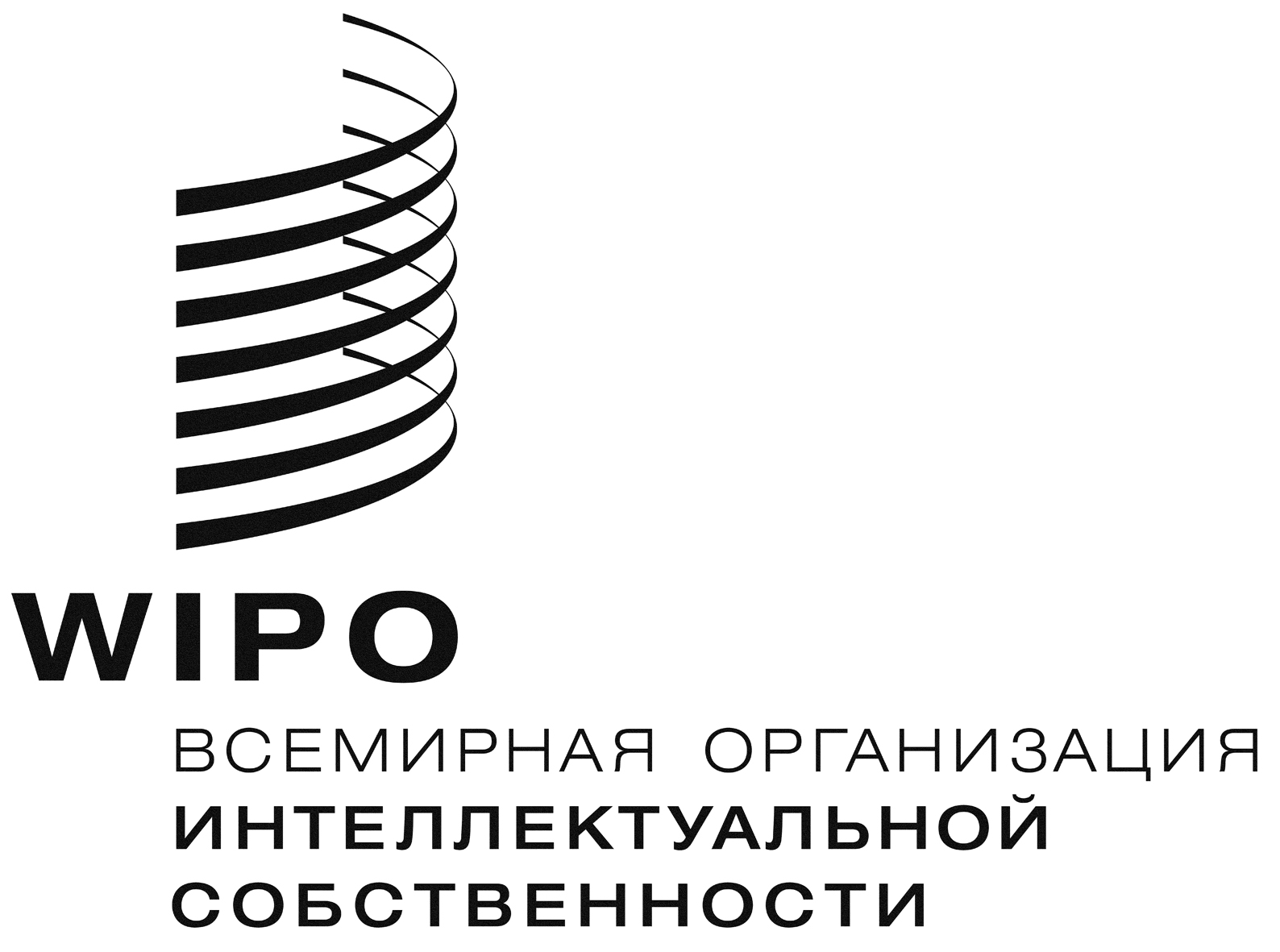 RB/EC/60/1    B/EC/60/1    B/EC/60/1    оригинал:  английскийоригинал:  английскийоригинал:  английскийдата:  15 января 2015 г.дата:  15 января 2015 г.дата:  15 января 2015 г.